Publicado en   el 22/10/2015 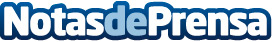 Septiembre cierra con 1.017.164  turistas, un 2% más que en 2014Datos de contacto:Nota de prensa publicada en: https://www.notasdeprensa.es/septiembre-cierra-con-1-017-164-turistas-un-2 Categorias: Finanzas Viaje Canarias Turismo http://www.notasdeprensa.es